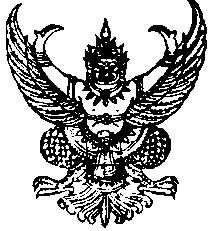 ประกาศองค์การบริหารส่วนตำบลหินดาดเรื่อง   แก้ไขประกาศรับสมัครบุคคลเพื่อสรรหาและเลือกสรรเป็นพนักงานจ้างตามภารกิจขององค์การบริหารส่วนตำบลหินดาด  ประจำปีงบประมาณ  2563........................................................................		ตามที่  องค์การบริหารส่วนตำบลหินดาด  อำเภอด่านขุนทด  จังหวัดนครราชสีมา                     ได้ประกาศรับสมัครบุคคลเพื่อสรรหาและเลือกสรรเป็นพนักงานจ้างตามภารกิจขององค์การบริหารส่วนตำบลหินดาด  ประจำปีงบประมาณ  2563 ลงวันที่  13  กุมภาพันธ์  2563  เพื่อให้การดำเนินการสรรหาและเลือกสรรบุคคลเป็นพนักงานจ้างขององค์การบริหารส่วนตำบลหินดาด  ประจำปี 2563 ในครั้งนี้เป็นไปตามหลักเกณฑ์ วิธีการและเงื่อนไขของประกาศพนักงานส่วนตำบลจังหวัดนครราชสีมา เรื่อง  มาตรฐานทั่วไปเกี่ยวกับพนักงานจ้าง  นั้น		องค์การบริหารส่วนตำลบลหินดาด  จึงขอแก้ไขประกาศรับสมัครบุคคลเพื่อสรรหาและเลือกสรรบุคคลเป็นพนักงานจ้างขององค์การบริหารส่วนตำบลหินดาด  ประจำปี  2563  ดังนี้4.  กำหนดวัน เวลา และสถานที่รับสมัคร	จากเดิม		กำหนดรับสมัครตั้งแต่วันที่ 21   กุมภาพันธ์   2563 – 8   มีนาคม  2563                          ณ  ที่ทำการองค์การบริหารส่วนตำบลหินดาด  ในวันเวลาราชการ  ตั้งแต่เวลา 08.30 -16.30 น.             (เว้นวันหยุดราชการ)  โดยสอบถามรายละเอียดได้ที่งานการเจ้าหน้าที่  สำนักปลัด องค์การบริหารส่วนตำบลหินดาด  โทรศัพท์  0-4475-6110  (โปรดแต่งกายชุดสุภาพ) 	แก้ไขเป็น		กำหนดรับสมัครตั้งแต่วันที่ 21   กุมภาพันธ์   2563 – 3  มีนาคม  2563                          ณ  ที่ทำการองค์การบริหารส่วนตำบลหินดาด  ในวันเวลาราชการ  ตั้งแต่เวลา 08.30 -16.30 น.             (เว้นวันหยุดราชการ)  โดยสอบถามรายละเอียดได้ที่งานการเจ้าหน้าที่  สำนักปลัด องค์การบริหารส่วนตำบลหินดาด  โทรศัพท์  0-4475-6110  (โปรดแต่งกายชุดสุภาพ) 		จึงประกาศให้ทราบโดยทั่วกัน			ประกาศ  ณ  วันที่  18  เดือน  กุมภาพันธ์  พ.ศ.  2563					(ลงชื่อ)          ประพันธ์  เชาวน์ดี						      (นายประพันธ์  เชาวน์ดี)						นายกองค์การบริหารส่วนตำบลหินดาด